11. óraFüggvényekElméleti áttekintésf∈ℝ→ℝDomain(f)∈ℝ (értelmezési tartomány, D)Range(f)∈ℝ (értékkészlet,, R)D→Rf:{halmaz}→{másik halmaz}9.1b D(f)=?Aminek a logaritmusát vesszük, annak pozitívnak kell lennie. Aminek gyökét vesszük, nem lehet negatív (ℂ-ben lehetne, de mi most ℝ-ben dolgozunk.)lg(..)≥0 ⇒Elég a második egyenlőtlenséget vizsgálni, mert szigorúbb az elsőnél.Ábrázoljuk, felfelé nyíló parabola, 2 alatt és 3 felett lesz pozitív. (-∞,2]∪ [3,∞)9.2a R(f)=?Parabola lesz, minimumát kell kiszámolni.Minimuma x=3 pontban y=-4 lesz.R(f)=[-4,∞)9.2b R(f)=?Ugyan az a parabola lesz, -1-ben és 6-ban felvett értékét kell kiszámolni. A kettő közül a nagyobbat kell venni.1+6+5=1236-36+5=5 (Mindkét alakból kijön.)R(f)=[-4,12]Invertálhatóság(Injektív) Range-ből egyértelműen tudunk nyilat húzni Domain-be∀y∈Range(f) ∃!x∈Domain(f): f(x)=yMásképpen: x1,x2∈Domain(f), f(x1)=f(x2)⇒x1=x29.4Invertálható.Másképptáblán9.6 Ábrázoljuk! 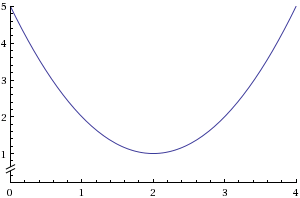 Nem invertálható, mert egy értéket két helyen is felvesz.2≤x esetén invertálható.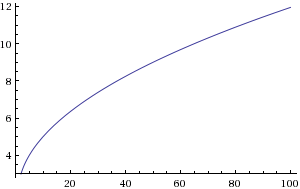 4<x esetén is invertálható.f(4)=5f-1(5)=4Biztosan invertálható függvényekSzigorúan monoton nő/csökkenBiztosan nem invertálható függvényekVan két olyan pont, ahol ugyanazt az értéket veszi fel.Periodikus.9Egy fal "ingyen van" jelöljük b-vel. 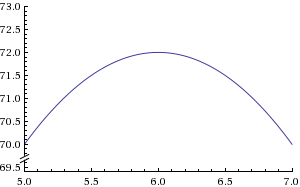 K=2a+b=24b=24-2aT=abmax(T)=?x(24-2x)Szélsőérték 6-nál.Azonos kerületű téglalapok közül a legnagyobb területű a négyzet.10(…) Szélsőérték (maximum): x=7,5, y=75/2Tanár úr kedvenc szélsőértékes feladataDobozhajtogatás. (lapon)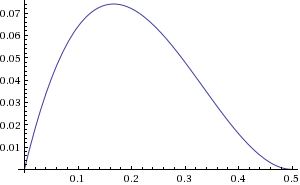 Jön mégSorozatok, utána kedden ZH